INFORMATION ON SUBMISSION OF THE TENDERSSubject of the contract: The subject of this tender is:- Implementation of services as indicated in the technical information in the point 2 of these information;Deadline for submission of the tenders:The deadline for submission of tenders is 12/09/2019 at 12:00 hours, local time. Any tender received after this deadline will be automatically rejected. * - The tenderer should have minimum 7 days from the date of launching of the procurement procedure for preparation of the offer (excluding the day of publishing and the date of submission deadline).** - The Contracting Authority is obliged to provide answer to all questions received no latter then 3 days before the deadline and has to publish them on the same web sites where the tender was published.Financial informationThe tenderers are reminded that the maximum available value of the contract is 4.5000 EUR, for Romanian partners including VAT. The Financial offer must be presented as an amount in EUR  and must be submitted using the template for the global-price version of PART C: FORMAT OF FINANCIAL OFFER. The applicable tax and customs arrangements are specified in the  draft contract in Part A of this tender dossier. Variant solutionsTenderers are not authorised to tender for a variant in addition to this tender.SubcontractingSubcontracting is not allowed.Award criteria:In case more than one offer received: best value for money, weighting 80% technical quality, 20% price.Evaluation criteria for technical offer:Organization and methodology: 40 pointsProposed inputs: 40 pointsTime frame: 20 pointsTOTAL: 100 pointsIn case one offer received: the Contracting Authority shall check whether the offer is administratively, technically and financially compliant with the requirements set by this tender documentation.Interviews: No interviews are foreseen. Award notification:The successful tenderer will be informed of the results of the evaluation procedure in written form.Contract award notice will be published on the programme web site. The estimated time of publishing is 7 days from the deadline for submission of tenders. Address and meanings for submission of the tenders:The tenderers will submit their tenders using the standard set of submission forms available in the Part B – Technical offer and the Part C - Financial offer. Any other document supporting this invitation is sent for informational purposes only and is not to be modified nor submitted by the tenderer. The tender will be submitted in 1 original. Any tenders not using the prescribed form may be rejected by the contracting authority. In addition to the offer the tenderer is required to provide the following supporting documentation:      - Copy of legal registration      - Certificate of VAT registration      - List of contracts with a short description and value from the past 3 years (Annex 1)The tenders will be submitted in sealed envelopes, containing the following information:Name and address of the tendererTitle of the tender: Acquisition of realization of promotional materials services Reference number: RORS 389 / Timis Chamber of Commerce, Industry and Agriculture / 02The words: ‘’Not to be opened before the tender opening session’’ and ”A nu se deschide inainte de sesiunea de deschidere’’Tenders must be submitted using double envelope system, in an outer parcel or envelope containing two separate, sealed envelopes, one bearing the words "Technical offer”- part B and "Financial offer" - Part C.  Any infringement of this rule (e.g. unsealed envelopes or references to price in the technical offer) is to be considered a breach of the rule, and will lead to rejection of the tender.The tenders will be submitted in person, by post or courier service to the following address:Timis Chamber of Commerce, Industry and Agriculture                                                Victoriei Square no.3, postal code 300030 Timisoara, Timis CountyThe tenderers are reminded that in order to be eligible the tenders need to be received by the contracting authority by the deadline indicated above.TECHNICAL INFORMATIONThe tenderers are required to provide services as indicated below. In the tenderer’s technical offer, the tenderers might indicate more details on the deliveries, referring back to the requirements below. Title of activity: realization and printing of promotional materialDescription of expected outputs / results to be achievedThe tenderer must produce the following promotional materials (inscribed objects and printed materials):- 500 printed leaflets, with controlled content, A4 paper, folded in two / three columns, paper quality 150 g/m2, 4/4 printing- 500 personalized pens from single-color ecological material, with blue writing- 500 personalized folders, A4 format, 300 gr glossy paper, with matte laminate, full color- 50 A3-sized printed posters with controlled content, glossy paper 250 g/m2, 4/0 printing- 2 roll-up with cassette and holder, controlled content, image support: matte polypropylene, size 85x200 cm, 4/0 printingOnly the text to be printed will be delivered by the Contracting Authority.Everything to do with the print layout it must be done by the Contractor.Visibility elements must be in accordance with the Visual Identity Manual (VIM) of the Interreg-IPA Cross-border Cooperation Romania-Serbia Programme.The delivery of promotional materials will be made at the project office of the Contracting Authority.Required inputsFor expected outputs the tenderer must ensure qualified and sufficient staff to provide all services.The tenderer must have relevant experience in the field required by the activities described above (similar contracts, see Annex 1 of tender dossier).Required time frameSeptember 2019 – July 2020ADDITIONAL INFORMATIONThe unsuccessful/successful tenderers will be informed of the results of the evaluation procedure.  In this sense the CA shall send a notification to the successful tenderer and post an announcement on the website with the name of the successful tenderer followed by the mentioning that “all other tenders were not administratively /technically/ financially compliant”ConfidentialityThe entire evaluation procedure is confidential, subject to the Contracting Authority’s legislation on access to documents. The Evaluation Committee’s decisions are collective and its deliberations are held in closed session. The members of the Evaluation Committee are bound to secrecy. The evaluation reports and written records are for official use only and may be communicated neither to the tenderers nor to any party other than the Contracting Authority, the European Commission, the European Anti-Fraud Office and the European Court of Auditors.FORMAT OF THE CONTRACT BETWEEN THE CONTRACTOR AND THE CONTRACTING AUTHORITY CONTRACT TITLE: Acquisition of realization of promotional materials services REF: RORS 389 / Timis Chamber of Commerce, Industry and Agriculture / 02Concluded between:Timis Chamber of Commerce, Industry and Agriculture, Victoriei Square no.3, postal code 300030 Timisoara, Timis County (Contracting Authority)AND<Title><Address of the contractor><Official registration number/VAT number>(Contractor)Article 1: Subject of the contractThe subject of the contract is the <service>as indicated in the contractor’s offer – ‘’Part B: Format of offer to be provided by the tenderer’’Article 2: Contract valueThe total contract value for implementation of services indicated in the Article 1 is: <XXX EUR/NC, (including VAT for Romania partners)>. For Serbian partners:The contract shall be exempt from all duties and taxes, including VAT. For Romanian Partners:In accordance with IPA implementing regulation, for Romanian partners VAT can be an eligible expenditure. The Contracting Authority will pay the unit prices, as stated in the Financial Offer, and will pay the VAT if the VAT is clearly identified on the invoices.Article 3: Contracting documentsThe documents which form the part of this contract are (by the order of precedence):Contract agreementContractor’s offer as provided in the tendering phase – ‘’Part B: Format of offer to be provided by the tenderer’’Contractor’s financial offer –“ Part C:Format of financial offer”Any other supporting documentation if applicable (* - in case of asking for registration of company or other information)  For any issues not defined in this contract agreement the rules of General conditions will be applied http://ec.europa.eu/europeaid/prag/document.do?isAnnexes=true Article 4: Deliveries and paymentsThe contractor will deliver without reservation the services indicated in the contractor’s offer ‘’Part B: Format of offer to be provided by the tenderer’’. The deliveries will be implemented within the indicated dates. The contracting authority will pay to the contractor for the services in the amount indicated in the Article 2 of this contract document. In case the contract is concluded in EUR, and payments are made in NC, applicable exchange rate must be InforEuro exchange rate for the month of the issuing of invoice or pre-invoice in case of VAT exemption.The payments will be issued by the following time schedule.* - The contractor will provide contracting authority with the brief report on execution of the services, which will represent the basis for issuing interim and balance final payment Article 5: Duration of the contractThe duration of the contract is <XX days/months>. Commencement date is <dd/mm/yyyy>Article 6: Resolving of disputes Any disputes arising out of or relating to this Contract which cannot be settled otherwise shall be referred to the exclusive jurisdiction of (* - specify responsible court or arbiter body) in accordance with the national legislation of the state of the Contracting Authority.PART A: INFORMATION FOR THE TENDERERName and address of the contracting authority: Timis Chamber of Commerce, Industry and Agriculture, Victoriei Square no.3, postal code 300030 Timisoara, Timis CountyTitle of the tender: Acquisition of realization of promotional materials servicesReference number: RORS 389 / Tims Chamber of Commerce, Industry and Agriculture / 02Date of launching: 04/09/2019NOT TO BE FILED IN BEFORE CONTRACT SIGNING NOT TO BE SUBMITTED WITHIN THE OFFER!!!B8dDraft contract : General conditions (Annex I)b8d_annexigc_en.pdf 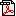 Day/Month<EUR/RSD>< Day/Month >Interim payment (*if applicable)<XX % of the contract value /  Absolute  amount >< Day / Month >Balance final payment< XX % of the contract value /  Absolute  amount  >Total<Total contract value>For the ContractorFor the ContractorFor the Contracting AuthorityFor the Contracting AuthorityName:Name:Title:Title:Signature:Signature:Date:Date: